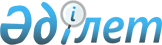 О внесении изменений и дополнений в некоторые законодательные акты Казахской ССР и Республики КазахстанУКАЗ ПРЕЗИДЕНТА РЕСПУБЛИКИ КАЗАХСТАН ИМЕЮЩИЙ СИЛУ ЗАКОНА от 25 декабря 1995 г. N 2725.
      В соответствии со статьей 84 Конституции Республики Казахстан, статьей 1 Закона Республики Казахстан от 10 декабря 1993 года "0 временном делегировании Президенту Республики Казахстан и главам местных администраций дополнительных полномочий" ПОСТАНОВЛЯЮ: 
      1. Внести в Уголовно-процессуальный кодекс Казахской ССР, утвержденный Законом Казахской ССР от 22 июля 1959 года (Ведомости Верховного Совета и Правительства Казахской ССР, 1959 г.,N 22-23 статья 178; Ведомости Верховного Совета Казахской ССР, 1983 г., N 15, ст. 155; N 41, ст. 434; Ведомости Верховного Совета и Правительства Казахской ССР, 1963 г., N 26; 1966 г.,N 9, N 41 и N 43; Ведомости Верховного Совета Казахской ССР, 1970 г.,N 26; 1972 г., N 51; 1973 г.,N 11; 1975 г., N 9 и N 25; 1976 г., N 29; 1977 г., N 14; 1978 г., N 22; 1981 г., N 14; 1983 г., N 46 ст. 51; 1991 г., N 
      10. ст.132; N 25, ст.318; N 26. ст. 348; N 28, ст. 372, ст. 373; Ведомости Верховного Совета Республики Казахстан, 1993 г., N 17, ст. 404. ст. 424; 1995 г., N 1-2. ст. 17; N 8, ст. 55) следующие изменения и дополнения: 
      1) в статье 21: 
      пункты 5а и 6 изложить в следующей редакции: 
      "5а) "начальник следственного отдела" - Председатель Государственного следственного комитета, начальник главного следственного управления, управления, отдела, отделения Государственного следственного комитета, органов национальной безопасности и его заместители, действующие в пределах своих 
      полномочий:
      6) "следователь" - следователь Государственного следственного
      комитета, следователь органов национальной безопасности ":
      2) в статье 112-1:
      пункт 2 дополнить словами "а также начальников следственных
      отделов";
      пункты 4 и 5 изложить в следующей редакции:
      "4) дает указания о принятии необходимых мер для раскрытия
      преступлений и обнаружения лиц, их совершивших;
      5) участвует в производстве отдельных следственных действий" ;
      в пункте 11 исключить слова "утверждает обвинительное
      заключение (постановление)";
      3) статью 113 дополнить пунктами 6, 7, 8 следующего содержания:
      "6) Государственный следственный комитет;
      7) таможенные органы - по делам о контрабанде и иных
      преступлениях, касающихся таможенного дела:
      8) органы налоговой полиции - по делам о преступлениях, связанных с нарушениями налогового законодательства"; 
      4) статьи 119, 120 изложить в следующей редакции: 
      "Статья 119. Органы предварительного следствия 
      Предварительное следствие по уголовным делам производится следователями Государственного следственного комитета, следователями органов национальной безопасности. 
      Статья 120. Дела, по которым производство предварительного 
                        следствия обязательно 
      Производство предварительного следствия обязательно по всем делам за исключением преступлений, перечисленных в статьях 89 и 116 настоящего Кодекса, по которым предварительное следствие производится только в тех случаях, когда это признают необходимым суд или прокурор. 
      По делам о преступлениях, предусмотренных статьями 50 - 56-1, 58, 59, 61, 62, 62-1, 62-2, 64, 65, 69, 70, 246 п. "а", "б" и "в" Уголовного кодекса Казахской ССР, предварительное следствие производится следователями органов национальной безопасности. 
      По делам, за исключением преступлений, предусмотренных в части второй настоящей статьи, предварительное следствие производится следователями Государственного следственного комитета. 
      По делам о должностных преступлениях предварительное следствие производится органом, возбудившим уголовное дело. 
      По делам о преступлениях, предусмотренных статьями 75, 75-1, 187, 187-1. 193 - 197 уголовного кодекса Казахской ССР, предварительное следствие производится тем органом, к чьей подследственности относится преступление, в связи с которым возбуждено данное дело"; 
      5) в статью 121-1 внести следующее дополнение: 
      часть вторую после слов "а также о производстве отдельных следственных действий " дополнить словами "отменять незаконные постановления об отказе в возбуждении уголовного дела, о прекращении и приостановлении дел с обязательным уведомлением прокурора в течение двадцати четырех часов, направлять оконченные уголовные дела прокурору". 
      2. Внести в Закон Республики Казахстан от 15 сентября 1994 года "Об оперативно-розыскной деятельности" Z944000_ (Ведомости Верховного Совета Республики Казахстан, 1994 г., N 13. ст. 199) следующие изменения и дополнения: 
      1) в статье 6: 
      в пункте "г" слова "органы налоговой службы Министерства финансов" заменить словами "органы налоговой полиции"; 
      дополнить пунктами "е", "ж" следующего содержания: 
      "е) Государственный следственный комитет; 
      ж) таможенные органы"; 
      2) в абзаце втором части второй статьи 10 после слов "в органы внутренних дел" дополнить словами "Государственного следственного комитета", после слов "военной разведки" дополнить словом "таможни", слова "налоговой службы" заменить словами "налоговой полиции"; 
      3) в пункте 2 статьи 12: 
      в подпункте "а" слова "органы внутренних дел" заменить словами "Государственный следственный комитет, органы внутренних дел"; 
      абзац седьмой после слов "органы внутренних дел" дополнить словами "Государственного следственного комитета", после слов "военной разведки Министерства обороны" дополнить словом "таможни", слова "налоговой службы Министерства финансов" заменить словами "налоговой полиции". 
      3. Настоящий Указ вступает в силу с 1 января 1996 года. 
      Президент
      Республики Казахстан
					© 2012. РГП на ПХВ «Институт законодательства и правовой информации Республики Казахстан» Министерства юстиции Республики Казахстан
				